Výsadba novovytvorenej časti cintorína v ŠtitárochZ dotácie Programu obnovu dediny sa realizuje výsadba novovytvorenej časti cintorína v Štitároch podľa projektovej dokumentácie.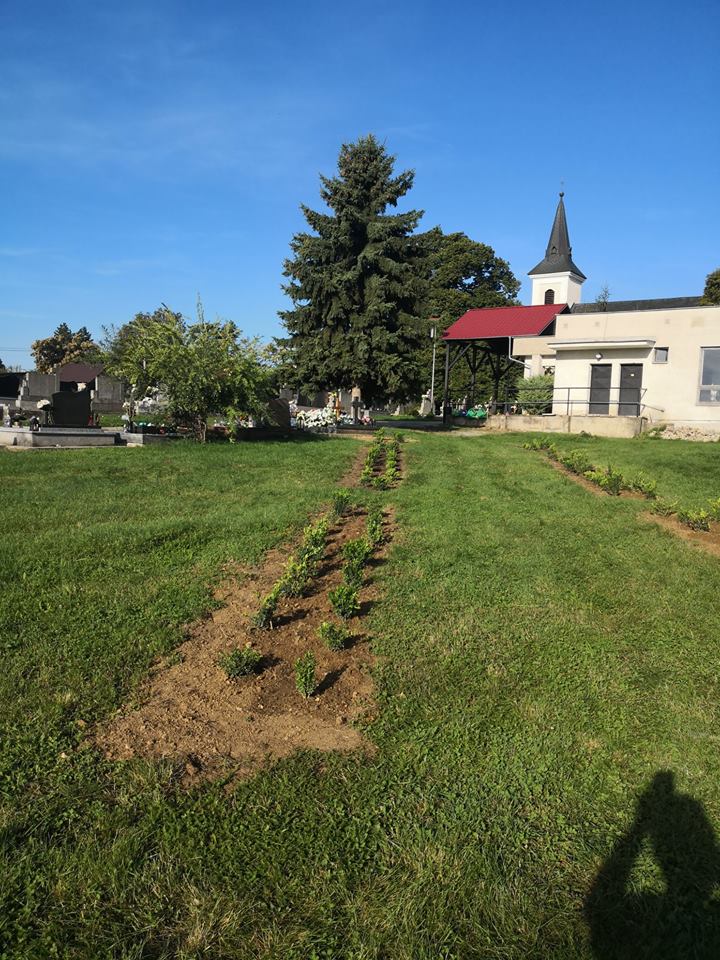 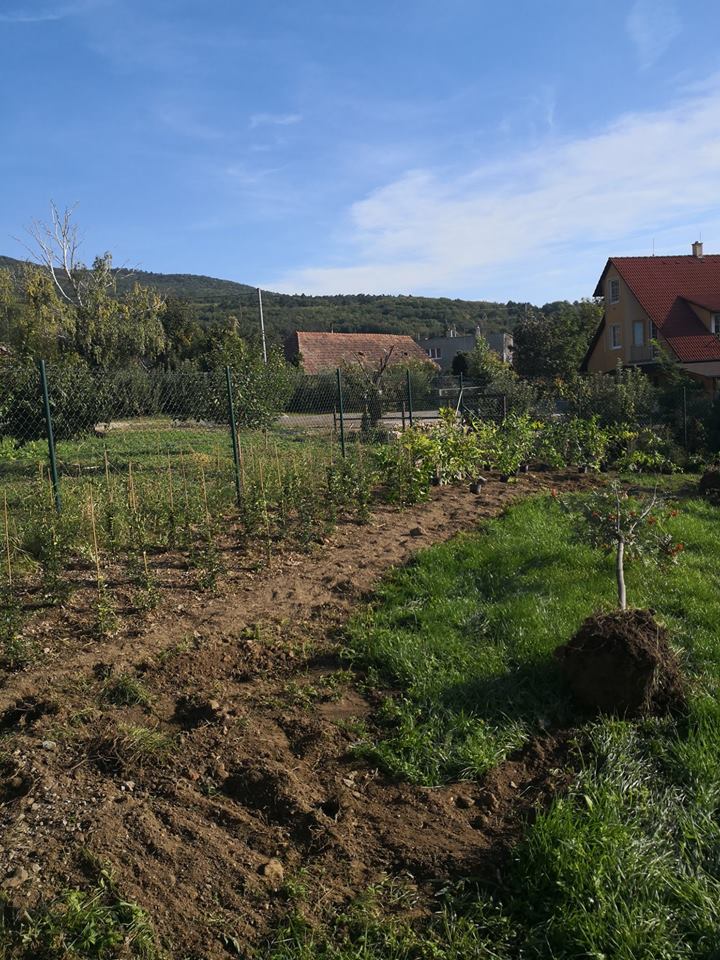 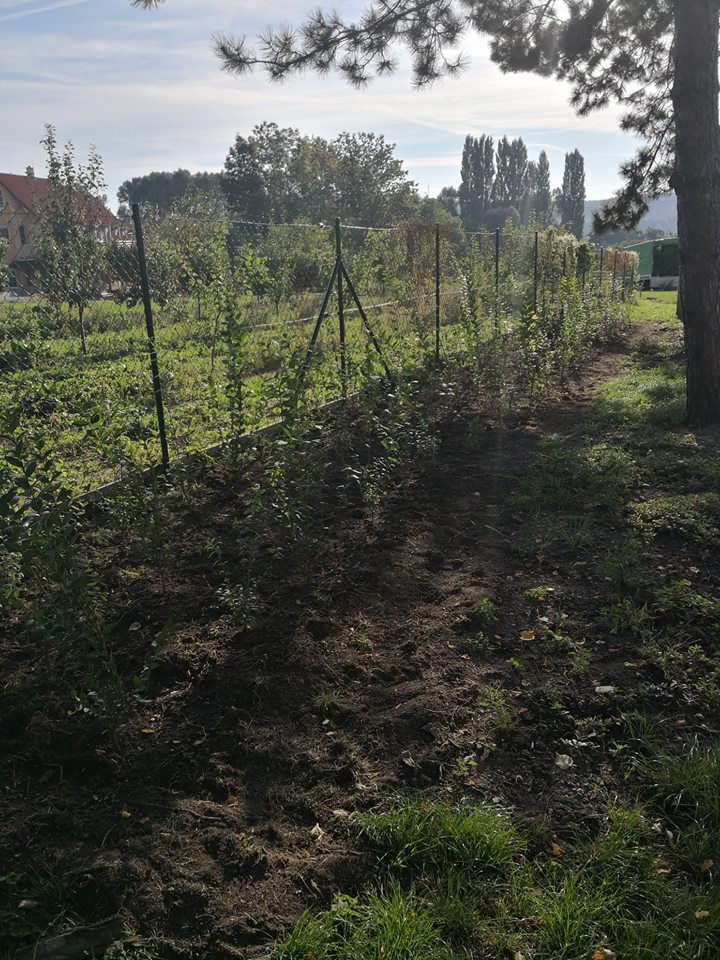 